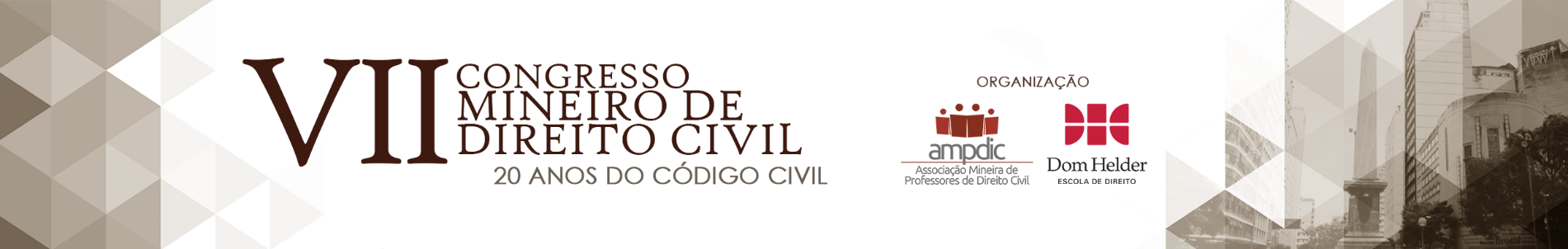 ANEXO I – FICHA DE SUBMISSÃO DE TRABALHOData:       /       /      _________________________________Assinatura (física, digital ou eletrônica)PROPOSTAPROPOSTATítulo do artigo/resumo:Título do
arquivo digital:ENQUADRAMENTO ENQUADRAMENTO (  ) Artigo(  )ResumoIDENTIFICAÇÃO PESSOALIDENTIFICAÇÃO PESSOALIDENTIFICAÇÃO PESSOALIDENTIFICAÇÃO PESSOALNome CompletoNome Social 
(se houver)Mini Currículo
(três linhas)Telefone(  )     -    Celular(  )     -    E-mailFORMAÇÃO ACADÊMICAFORMAÇÃO ACADÊMICAFORMAÇÃO ACADÊMICAFORMAÇÃO ACADÊMICA(  ) Profissional(  ) Estudante de Graduação(  ) Estudante de Graduação(  ) Estudante de Pós-Graduação(  ) Estudante de Pós-GraduaçãoIES
(Instituição de Ensino Superior)Grupo e/ou projeto de pesquisa a que se vincula na IES(se houver)Orientador (se houver)A pesquisa apresentada é objeto de financiamento?Qual o órgão fomentador?Qual o órgão fomentador?